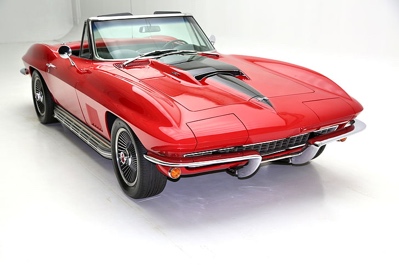 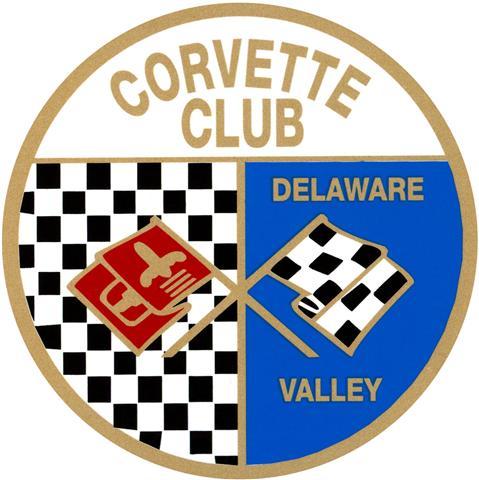 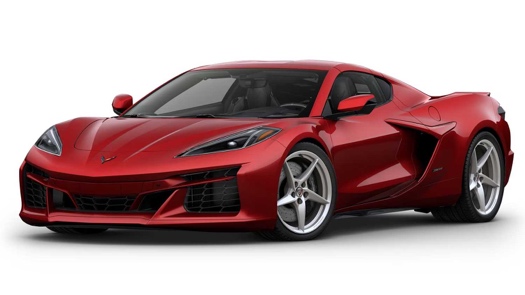 Date: Saturday, September 14, 2024 (Rain Date: Sat, Sept 28, 2024)Time: 10am – 3pm (Registration starts @ 8am)Location: Middle Bucks Institute of Technology (MBIT)2749 York Rd, Jamison, PA 18929 (go to www.mbit.org for directions)New Judging Format for 2024: For Non-CCDV Members: Trophies Awarded for 1st, 2nd, 3rd place in each class (Stock or Modified, C1 thru C8), also Best in Show, Sunshine Foundation, Veteran’s Choice (chosen by a Vet), Kids Choice Best License Plate, $100 for Best Club ParticipationFor CCDV Members: 10 Trophies will be awarded based upon participant voting.(Early departures forfeit trophy * No Alcohol Permitted on premises)*Free to Spectators * Music * Food * Charity Auction * 50/50 Prizes * Kids Activities * Indoor Restrooms * Over 200 Corvettes on display * Vendor Spaces Available*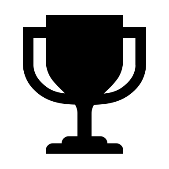 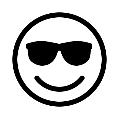 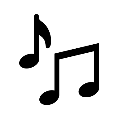 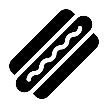 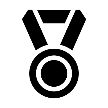 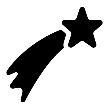 Partial proceeds benefit local charities**Enter your Corvette**Registration Form Available at: www.ccdv.com/cavalcade-of-corvettesOr contact Penelope Hunt @ (cocregistration@ccdv.com)$20 Pre-registration / $25 Day of RegistrationFree T-shirt to all pre-registered participants